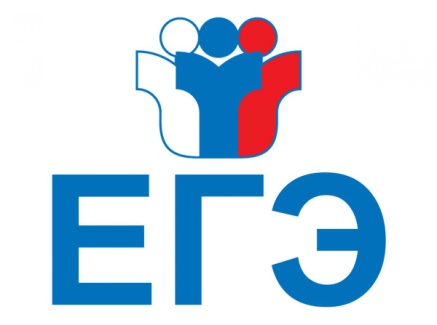 Структура  КИМ(контрольно-измерительные материалы)   по  иностранному  языкуЭкзаменационная работа содержит письменную и устную частьВключает 44 задания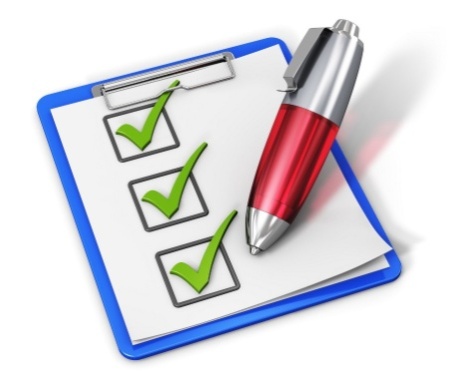 Структура  КИМ(контрольно-измерительные материалы)по биологииЭкзаменационная работа состоит из 2-х частейВключает 28 заданийСтруктура  КИМ(контрольно-измерительные материалы)по географииЭкзаменационная работа состоит из 2-х частейВключает 34 заданияСтруктура  КИМ(контрольно-измерительные материалы)по  информатике  и ИКТЭкзаменационная работа состоит из 2-х частейВключает 27 заданийСтруктура  КИМ(контрольно-измерительные материалы)по историиЭкзаменационная работа состоит из 2-х частейВключает 25 заданийСтруктура  КИМ(контрольно-измерительные материалы)по  обществознаниюЭкзаменационная работа состоит из 2-х частейВключает 29 заданий*Последнее (29-е) задание работы состоит из пяти альтернативных  заданий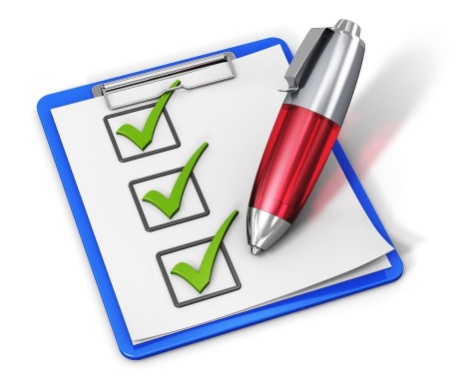 Структура  КИМ(контрольно-измерительные материалы)по математике(базовый уровень)Экзаменационная работа состоит из одной частиВключает 20 заданий с кратким ответом базового уровня сложностиСтруктура  КИМ(контрольно-измерительные материалы)по математике (профильный уровень)Экзаменационная работа состоит из 2-х частейВключает 19 заданийСтруктура  КИМ(контрольно-измерительные материалы)по русскому языкуЭкзаменационная работа состоит из 2-х частейВключает 27 заданийСтруктура  КИМ(контрольно-измерительные материалы)по литературеЭкзаменационная работа состоит из 2-х частейВключает 17 заданийСтруктура  КИМ(контрольно-измерительные материалы)по физикеЭкзаменационная работа состоит из 2-х частейВключает 32 заданияРаздел работыТип заданийКол-во заданийМаксимальный первичный баллАудирование С кратким ответом920ЧтениеС кратким ответом920Грамматика и лексикаС кратким ответом2020ПисьмоС развернуты ответом220Устная часть экзамена420ИТОГО44100Часть работыТип заданийКол-во заданийМаксимальный первичный баллЧасть 1С кратким ответом2138Часть 2С развернутым ответом720ИТОГО2858Часть работыТип заданийКол-во заданийМаксимальный первичный баллЧасть 1С кратким ответом2733Часть 2С развернутым ответом714ИТОГО3447ЧастьработыТип заданийКол-во заданийМаксимальный первичный баллЧасть 1С кратким ответом2323Часть 2С  развернутым ответом412ИТОГО2735Часть работыТип заданийКол-во заданийМаксимальный первичный баллЧасть 1С кратким ответом1931Часть 2С развернутым ответом624ИТОГО2555Часть работыТип заданийКол-во заданийМаксимальный первичный баллЧасть 1С кратким ответом2035Часть 2С развернутым ответом930ИТОГО2965Содержательные разделыКол-во заданийМаксимальный первичный баллАлгебра1010Уравнения и неравенства33Функции11Начала математического анализа11Геометрия44Элементы комбинаторики, статистики и теории вероятности11ИТОГО2020Часть работыТип заданийКол-во заданийМаксимальный первичный баллЧасть 1С кратким ответом88Часть 2С кратким ответом и  развернутым ответами1124ИТОГО1932Часть работыТип заданийКол-во заданийМаксимальный первичный баллЧасть 1С кратким ответом2634Часть 2С развернутым ответом124ИТОГО2758Часть работыТип заданийКол-во заданийМаксимальный первичный баллЧасть 1С кратким ответом1212Часть 1С развернутым ответом ограниченного объёма432Часть 2С развернутым ответом (сочинение)114ИТОГО1758Часть работыТип заданийКол-во заданийМаксимальный первичный баллЧасть 1С кратким ответом2434Часть 2С кратким ответом и  развернутым ответами818ИТОГО3252